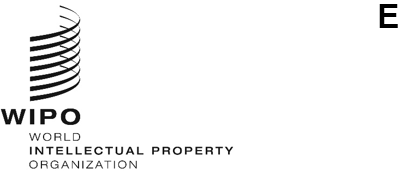 CWS/11/4 ORIGINAL: ENGLISHDATE: SEPTEMBER 20, 2023Committee on WIPO Standards (CWS)Eleventh SessionGeneva, December 4 to 8, 2023Report by the design representation Task Force (Task No. 57)Document prepared by the Task Force Co-leadersSummary	The Design Representation Task Force (DRTF) has responsibility for Task No.57, which is to ensure the necessary revisions and updates of WIPO Standard ST.88 on Recommendations for Electronic Representations of Industrial Designs.  In view of this, a final proposal for revision of WIPO Standard ST.88, incorporating recommendations on 3D, has been prepared for consideration at this session of the Committee on WIPO Standards (CWS).  A proposal to discontinue the Task Force and absorb Task No. 57 into Task No. 33 ‘Ongoing Revision of WIPO Standards’, has been put forward for approval at this session of the CWS.BACKGROUND 	At its fifth session, the CWS agreed to create the new Task No. 57, to establish the DRTF and designated IP Australia and the International Bureau as co-leaders of the new Task Force (see paragraphs 103 and 104 of document CWS/5/22).	At its eighth session, the CWS adopted the new WIPO Standard ST.88 on recommendations for electronic representations of industrial designs and requested the Task Force to prepare a proposal for treatment of Scalable Vector Graphics (SVG) format in WIPO ST.88 at its next session (see paragraphs 31 to 41 of document CWS/8/24).  It was noted that the Standard as adopted did not make recommendations on 3D objects and it was proposed to revisit the topic at a later date to revise the Standard if necessary.	At its ninth session, the CWS adopted a revision of WIPO ST.88, which provided a recommendation for the treatment of the SVG image format (see paragraphs 80 to 83 of document CWS/9/25). 	No progress report was provided by the DRTF during the tenth session.Progress on Task No. 57	The objective of Task No. 57 is to review and propose any necessary revisions and updates of WIPO Standard ST.88.Relevant actions for 2023 	There were two action items for the current year which are as follows:Review recommendations on 3D within WIPO ST.88 and determine if WIPO ST.88 should include stand-alone recommendations on 3D or incorporate these by reference to WIPO Standard ST.91: Recommendations on Digital Three-Dimensional (3D) Models and 3D Images; andPrepare and present a proposal for revision of ST.88 for consideration at CWS/11.Potential Challenges or Dependencies	Active participation and contribution by IP offices or Task Force members is noted as a particular challenge.  Only four Task Force members are actively engaged during discussions and updates of current proposal for the revised WIPO ST.88 being considered at this session.Progress evaluation	A draft proposal for the revision of WIPO ST.88 was prepared and circulated for two rounds of discussion amongst Task Force members.  The main purpose of the proposal is to: Incorporate recommendations on 3D via reference to WIPO ST.91; andImprove consistency with minor typographical changes.	Based on the feedback and consensus received from the Task Force members, a final proposal for revision of WIPO ST.88 has been prepared and provided in document CWS/11/5 for consideration by the CWS.Work plan 	At its tenth session, the CWS approved its revised Task List for the CWS (see Annex IV of document CWS/10/22), including Task No. 33 for the ongoing revision of WIPO Standards.  The DRTF co-leaders therefore suggest that the work of ongoing revision of WIPO ST.88 be considered under Task No. 33 and propose to close Task No. 57.	The Task Force co-leaders further recommend that the CWS consider discontinuing the Design Representation Task Force, if Task No. 57 is closed.	The CWS is invited to: note the content of this document; andconsider and approve the proposal to discontinue Task No. 57 and the Design Representation Task Force, and absorb further updates to WIPO Standard ST.88 into Task No. 33 as described in paragraphs 11 and 12 above.[End of document]